TH-D75E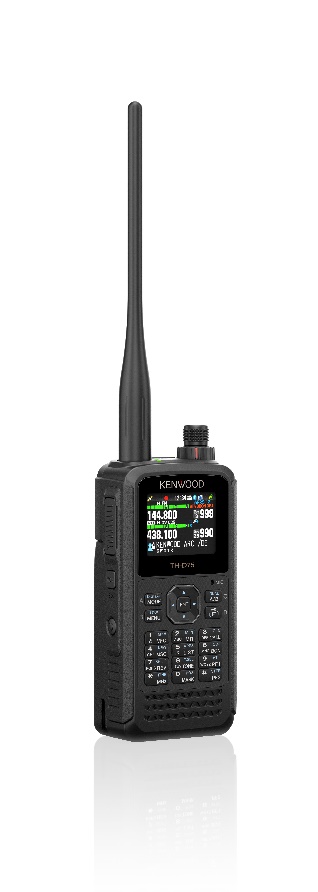 144 / 430 MHz Dual BanderFollowing on from the TH-D74, the TH-D75E adds many useful features such as simultaneous reception of 2 D-STAR signals, Reflector Terminal mode for accessing D-STAR reflectors, enhanced voice guidance, and an APRS standalone digipeater function. Usability has also been improved with the adoption of USB Type-C, Bluetooth headset PTT support, and a fully ergonomic design. These much-anticipated additions mean that this premium model is sure to satisfy the needs of a wide range of amateur radio operators.Compatible with the APRS communication protocol, which allows real-time two-way data transmission by using packet communications. The NEW added stand-alone digipeater function enables the TH-D75E to operate as a temporary digipeater station in the fields, allowing APRS cocoverage to be expanded even in mountainous locations. Compatible with D-STAR amateur radio communications network, developed by the Japan Radio League (JARL).
New is the simultaneous reception of 2 D-STAR signals (one on BAND A, one on Band B). NEW - Reflector Terminal mode for more convenient communications via D-STAR reflectors. Wideband and multimode reception. IF filters for reduced reception interference. IF output mode. Enhanced voice guidance. KENWOOD sound quality. NEW - USB Type-C port. Antenna: Yes , Ferrite Bar Antenna suitable for receiving mid- and low-HF bands Battery: Yes , KNB-75L - Li-ion battery (1800 mAh) Belt Clip: Yes Charger: Yes Supplied with both UK (3-pin) and EU (2-pin) mains cables Instruction Manual: Yes , Printed "Basic operations" manual in English, German, French, Italian, Spanish & Dutch Screw Set: Yes , for belt clip USB Cable: Yes   changed into “No”1750 Hz Tone Burst Function.: Yes 8.33KHz spacing on Air Band: Yes Alphanumeric LCD Display: Yes Antenna Socket: SMA APRS Function (via built-in TNC): Yes Auto Power Off: Yes Automatic Repeater Offset (VHF): Yes Built-in Packet TNC 1200/9600 bps: Yes , KISS TNC Built-in GPS: Yes Built-in microSD/SDHC: Yes Built-in micro-USB: Yes , USB Serial, USB Audio Output, Mass Storage Built-in Bluetooth: Yes , HSP, SPP Channel Display Mode: No Clock: Yes , Time/Date Function CTCSS Encoder/Decoder: Yes , Choice of 50 tones CW Band Width: Yes CW Pitch Frequency: Yes CW Reverse: Yes D-STAR: Yes DCS Encoder/Decoder: Yes , Choice of 104 digital tones Detect Signal Output: Yes Direct Frequency Entry: Yes DTMF Memory: Yes , 10 channels, 16 digits Dual Receive: Yes , VHFxUHF, VHFxVHF or UHFxUHF Duplex Operation: No DX Cluster Monitoring (via built-in TNC): No DX Cluster Tune Function: No ECHOLINK Memory Dialer Channels: Yes Firmware Upgradeable via USB Port: Yes FM Radio: Yes Front Panel KeyPad: Yes GPS Port (NMEA 0183): No High-Quality Front Speaker: Yes IF 12 kHZ Output: Yes , to USB Audio, 2-pin Jack Key Beep On/Off: Yes Key Lock: Yes LCD Background Color: Yes , B/W Memory Channel Lock-out: Yes Memory Channels with Alpha-tagging: 1000 Memory Channels Memory Shift Function: Yes Menu System for individual set-up: Yes Meter Type: Yes , 3 types Monitor Function: Yes Multiple Scan Functions: Yes Multi-scroll Key: Yes Packet Operation - AX25 and KISS Mode: Yes , KISS mode only PC Programmable Memories: Yes PC Radio Control Program (Option): Yes Power-On Message: Yes Power-On Password Protection: No Programmable Function Keys: Yes , 2 keys (PF1, PF2) QSO Log: Yes Reverse Repeater Checker: No RX Audio Equalizer: Yes , 5 bands Selectable Repeater Offsets: Yes Separate Squelch for A and B Bands: Yes SSB/CW/AM Reception: Yes SSB Hi-cut Filter: Yes AM Hi-cut Filter: Yes Simultaneous 2 frequency RX: Yes Sky Command 2: No Time-Out Timer: Yes TX Audio Equalizer: Yes , 4 bands TX/RX Audio Recording: Yes , microSD/SDHC USB Port: Yes , built-in Micro-USB Port VOX: Yes Voice Message Memory: Yes Voice Guidance: Yes Wide/Narrow Deviation Selection: Yes Wide Band Reception: Yes RF Output Power - 13.8 V: Yes RF Output Power (approx.) - High: 5 W RF Output Power (approx.) - Mid: 2 W RF Output Power (approx.) - Low: 0.5 W RF Output Power (approx.) - E. Low: 0.05 W Frequency Range - TX - VHF: 144 - 146 MHz Frequency Range - TX - UHF: 430 - 440 MHz Frequency Range - TX: 144 - 146 MHz, 430 - 440 MHz Frequency Range - Band A: 136 - 174 MHz, 216 - 260 MHz, 410 - 470 MHz Frequency Range - Band B: 0.1 - 76 MHz / 108 - 524 MHz Frequency Range - Band B - FM - W: 76 - 108 MHz Number of Channels: Total 1000 Channels Mode: TX: F3E, F2D, F1D, F7W
RX: F3E, F2D, F1D, F7W, J3E, A3E, A1A Mode - Band A: F3E, F1D, F2D, F7W Mode - Band B: F3E, F2D, F1D, F7W, A1A, A3E, J3E, F7W Frequency Stability: +/- 2.0 ppm 13.8 V DC-In Facility: Yes (use PG-2W or PG-3J) Antenna Impedance - 50 Ohm: Yes Microphone Impedance: 2 kOhm Operating Temperature Range: -10 °C to +50 °C with standard battery Operating Voltage: DC-IN: DC 11.0 - 15.9 V (STD: DC 13.8 V)
BATT: DC 6.0 - 9.6 V (STD: DC 7.4 V) Receiver Circuitry: F3E, F2D, F1D, F7W: Double Super Heterodyne
J3E, A3E, A1A: Triple Super Heterodyne Receiver Intermediate Frequency - Band-A - 1st IF: 57.15 MHz Receiver Intermediate Frequency - Band-A - 2nd IF: 450 kHz Receiver Intermediate Frequency - Band-B - 1st IF: 58.05 MHz Receiver Intermediate Frequency - Band-B - 2nd IF: 450 kHz Receiver Intermediate Frequency - Band-B - 3rd IF: J3E, A3E, A1A: 10.8 kHz Receiver Sensitivity - Main & Sub Bands: Amateur Band
FM 12 dB SINAD
FM / NFM 144 MHz Band-A: 0.18 / 0.22 uV
FM / NFM 144 MHz Band-B: 0.19 / 0.24 uV
FM / NFM 430 MHz Band-A: 0.18 / 0.22 uV
FM / NFM 430 MHz Band-A: 0.20 / 0.25 uV
DV PN9 / GMSK 4.8 kbps, BER 1% 144 MHz Band-A: 0.20 uV / 0.22 uV
DV PN9 / GMSK 4.8 kbps, BER 1% 430 MHz Band-B: 0.22 uV / 0.24 uV
SSB 10 dB S/N Band-A: 0.16 uV
AM 10 dB S/N Band-B: 0.50 uV Receiver Squelch: Band-A: 0.18 uV
Band-B: 0.25uV Receiver Spurious Rejection: 144 MHz - Band-A: 50 dB or more
430 MHZ - Band-A: 50 dB or more
144 MHz - Band-B: 45 dB or more
430 MHz - Band-B: 40 dB or more Receiver IF Rejection: Band-A: 60 dB or more
Band-B: 55 dB or more Receiver Channel Selectivity: -6 dB: 12 kHz or more
-50 dB: 30 kHz or less Receiver Audio Output: 7.4 V, 10% Dist.
400 mW or more / 8 Ohm Transmitter Maximum Frequency Deviation: FM: +/- 5.0 kHz Transmitter Modulation: FM: Reactance Modulation
DV: GMSK Reactance Modulation Transmitter Modulation Deviation: FM: +/- 5.0 kHz
NFM: +/- 2.5 kHz Transmitter Spurious Emissions: HI / MID: -60 dBc or less
L: -50 dBc or less
EL: -40 dBc or less Dimensions: W x H x D 
with KNB-75L: 56.0 x 121.95 x 32.5 mm
- Projections not included - Weight (with battery): with KNB-75L: 340 g (net) Alert on Special Call: Yes APRS Data Output: Yes , to a PC via the USB Port or Bluetooth Auto Message Reply: Yes Decay Algorithm: Yes Digipeat Function: No   changed into “Yes”Message Memory: Yes , 100 Messages New-N Paradigm: Yes Packet Data Output: Yes Yes, to a PC via the USB Port or Bluetooth Proportional Pathing: Yes QSY Function: Yes Received Packet Data Pop-ups: Yes Relay Path Display: Yes SmartBeaconing ™: Yes State/Section /Region Pathing: Yes Station List Memory: Yes , lists up to 100 Stations, with filtering and sorting options TX Object, Item Packet: Yes User Phrases: Yes Visible Message Notifications: Yes Weather Station Function: No DV Mode: Yes DV Fast Mode: Yes , USB Interface or Bluetooth DR Mode: Yes Communication Mode: Yes Communication Mode - Direct: Yes Communication Mode - Single Repeater: Yes Communication Mode - Zone: Yes Communication Mode - Gateway: Yes Communication Mode - Refrector: Yes Repeater List, Import/Export: Yes Repeater Information: Yes Callsign List, Import/Export: Yes Near Repeater Stattion Select/Scan: Yes Access Repeater Select: Yes Gateway Route Select: Yes Select TO Station: Yes TX Message: Yes GPS TX Mode: Yes GPS Sentense TX Select: Yes GPS Auto TX for Target Station: Yes Detect FM on DV Mode: Yes RX Popup Message: Yes Direct Reply: Yes Standby Beep: Yes Code SQ: Yes Auto Reply: Yes Auto Reply Voice Select: Yes EMR: Yes RX History: Yes TX History: Yes Late Entry Receive: Yes Packet Loss Display: Yes D-STAR RX AFC: Yes Digital Monitor (MONI Key): Yes Car Chank Display: Yes IP54: Yes IP55: Yes 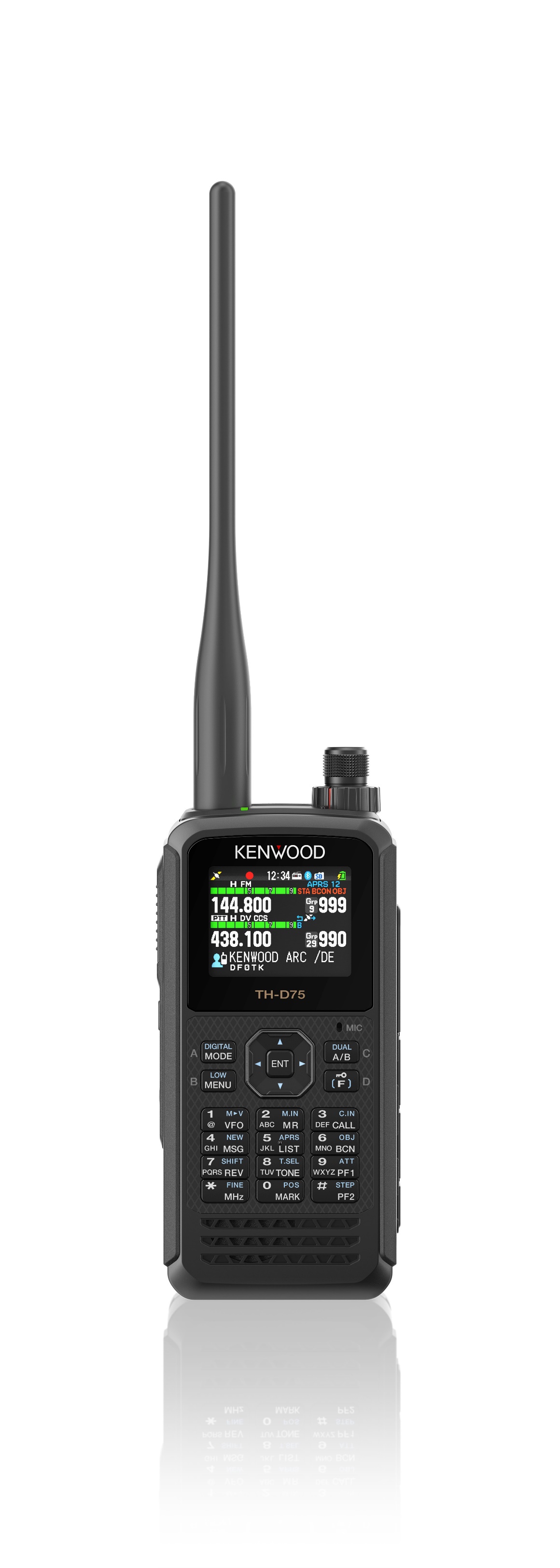 TH-D75E Key Features 10 Key Features (HE/CE/COM) TH-D75E Supplied With 20 COM_Supplied_With TH-D75E Amateur Radio General Features 30 COM_AMA_General_Features TH-D75E Amateur Portable Specification 70 COM_AMA_Portable_Specs TH-D75E APRS Features 90 COM_AMA_APRS Features TH-D75E D-STAR Features 110 COM_AMA_DSTAR_Features TH-D75E Applicable Standards 130 COM_Applicable_Standards 